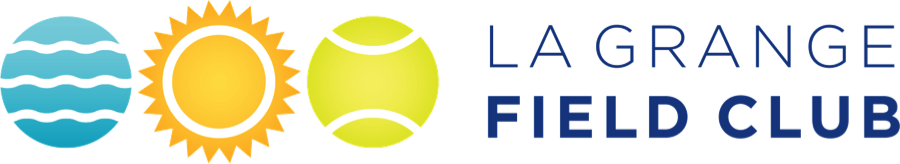 The LaGrange Field ClubEmployment Application2019 SeasonThe LaGrange Field ClubEmployment Application2019 SeasonThe LaGrange Field ClubEmployment Application2019 SeasonThe LaGrange Field ClubEmployment Application2019 SeasonThe LaGrange Field ClubEmployment Application2019 SeasonThe LaGrange Field ClubEmployment Application2019 SeasonThe LaGrange Field ClubEmployment Application2019 SeasonThe LaGrange Field ClubEmployment Application2019 SeasonThe LaGrange Field ClubEmployment Application2019 SeasonThe LaGrange Field ClubEmployment Application2019 SeasonThe LaGrange Field ClubEmployment Application2019 SeasonThe LaGrange Field ClubEmployment Application2019 SeasonThe LaGrange Field ClubEmployment Application2019 SeasonThe LaGrange Field ClubEmployment Application2019 SeasonThe LaGrange Field ClubEmployment Application2019 SeasonThe LaGrange Field ClubEmployment Application2019 SeasonThe LaGrange Field ClubEmployment Application2019 SeasonThe LaGrange Field ClubEmployment Application2019 SeasonPersonal InformationPersonal InformationPersonal InformationPersonal InformationPersonal InformationPersonal InformationPersonal InformationPersonal InformationPersonal InformationPersonal InformationPersonal InformationPersonal InformationPersonal InformationPersonal InformationPersonal InformationPersonal InformationPersonal InformationPersonal InformationPersonal InformationPersonal InformationPersonal InformationPersonal InformationPersonal InformationFirst NameFirst NameFirst NameFirst NameFirst NameFirst NameFirst NameLast NameLast NameLast NameLast NameLast NameLast NameLast NameLast NameLast NameLast NameLast NameLast NameLast NameLast NameDateDateStreet AddressStreet AddressStreet AddressStreet AddressStreet AddressStreet AddressStreet AddressStreet AddressStreet AddressStreet AddressStreet AddressStreet AddressStreet AddressStreet AddressStreet AddressStreet AddressStreet AddressStreet AddressStreet AddressStreet AddressStreet AddressStreet AddressStreet AddressCityCityCityCityCityCityCityCityCityCityCityCityStateStateStateStateStateStateStateStateStateZipZipHome TelephoneHome TelephoneHome TelephoneCell PhoneCell PhoneCell PhoneCell PhoneCell PhoneCell PhoneEmailEmailEmailEmailEmailEmailEmailEmailEmailEmailEmailEmailEmailEmailAre you or your family a current member of the Club?            Yes           NoAre you or your family a current member of the Club?            Yes           NoAre you or your family a current member of the Club?            Yes           NoAre you or your family a current member of the Club?            Yes           NoAre you or your family a current member of the Club?            Yes           NoAre you or your family a current member of the Club?            Yes           NoAre you or your family a current member of the Club?            Yes           NoAre you or your family a current member of the Club?            Yes           NoAre you or your family a current member of the Club?            Yes           NoAre you or your family a current member of the Club?            Yes           NoAre you or your family a current member of the Club?            Yes           NoAre you or your family a current member of the Club?            Yes           NoAre you or your family a current member of the Club?            Yes           NoAre you or your family a current member of the Club?            Yes           NoAre you or your family a current member of the Club?            Yes           NoAre you or your family a current member of the Club?            Yes           NoAre you or your family a current member of the Club?            Yes           NoAre you or your family a current member of the Club?            Yes           NoAre you or your family a current member of the Club?            Yes           NoAre you or your family a current member of the Club?            Yes           NoAre you or your family a current member of the Club?            Yes           NoAre you or your family a current member of the Club?            Yes           NoAre you or your family a current member of the Club?            Yes           NoPositions AvailablePositions AvailablePositions AvailablePositions AvailablePositions AvailablePositions AvailablePositions AvailablePositions AvailablePositions AvailablePositions AvailablePositions AvailablePositions AvailablePositions AvailablePositions AvailablePositions AvailablePositions AvailablePositions AvailablePositions AvailablePositions AvailablePositions AvailablePositions AvailablePositions AvailablePositions AvailableLife GuardLife GuardAssistant Dive CoachAssistant Dive CoachAssistant Dive CoachAssistant Dive CoachTennis InstructorTennis InstructorTennis InstructorTennis InstructorTennis InstructorTennis InstructorTennis InstructorTennis InstructorTennis InstructorSnack Bar                                    Snack Bar                                    Snack Bar                                    Snack Bar                                    Snack Bar                                    Snack Bar                                    Snack Bar                                    Snack Bar                                    Swim InstructorSwim InstructorAssistant Swim CoachAssistant Swim CoachAssistant Swim CoachAssistant Swim CoachTennis Shed WorkerTennis Shed WorkerTennis Shed WorkerTennis Shed WorkerTennis Shed WorkerTennis Shed WorkerTennis Shed WorkerTennis Shed WorkerTennis Shed WorkerSnack Bar ManagerSnack Bar ManagerSnack Bar ManagerSnack Bar ManagerSnack Bar ManagerSnack Bar ManagerSnack Bar ManagerSnack Bar ManagerFront DeskFront DeskWater Polo CoachWater Polo CoachWater Polo CoachWater Polo CoachPosition(s) SoughtPosition(s) SoughtPosition(s) SoughtPosition(s) SoughtPosition(s) SoughtPosition(s) SoughtPosition(s) SoughtPosition(s) SoughtPosition(s) SoughtPosition(s) SoughtPosition(s) SoughtPosition(s) SoughtPosition(s) SoughtPosition(s) SoughtPosition(s) SoughtPosition(s) SoughtPosition(s) SoughtPosition(s) SoughtPosition(s) SoughtPosition(s) SoughtPosition(s) SoughtPosition(s) SoughtPosition(s) SoughtAvailable Start DateEnd DateEnd DateEnd DateDescribe any anticipated work conflicts or dates unavailable to work (school, vacations, sports) *swim/dive/waterpolo staff must be available until conference ends July 21Describe any anticipated work conflicts or dates unavailable to work (school, vacations, sports) *swim/dive/waterpolo staff must be available until conference ends July 21Describe any anticipated work conflicts or dates unavailable to work (school, vacations, sports) *swim/dive/waterpolo staff must be available until conference ends July 21Describe any anticipated work conflicts or dates unavailable to work (school, vacations, sports) *swim/dive/waterpolo staff must be available until conference ends July 21Describe any anticipated work conflicts or dates unavailable to work (school, vacations, sports) *swim/dive/waterpolo staff must be available until conference ends July 21Describe any anticipated work conflicts or dates unavailable to work (school, vacations, sports) *swim/dive/waterpolo staff must be available until conference ends July 21Describe any anticipated work conflicts or dates unavailable to work (school, vacations, sports) *swim/dive/waterpolo staff must be available until conference ends July 21Describe any anticipated work conflicts or dates unavailable to work (school, vacations, sports) *swim/dive/waterpolo staff must be available until conference ends July 21Describe any anticipated work conflicts or dates unavailable to work (school, vacations, sports) *swim/dive/waterpolo staff must be available until conference ends July 21Describe any anticipated work conflicts or dates unavailable to work (school, vacations, sports) *swim/dive/waterpolo staff must be available until conference ends July 21Describe any anticipated work conflicts or dates unavailable to work (school, vacations, sports) *swim/dive/waterpolo staff must be available until conference ends July 21Describe any anticipated work conflicts or dates unavailable to work (school, vacations, sports) *swim/dive/waterpolo staff must be available until conference ends July 21Describe any anticipated work conflicts or dates unavailable to work (school, vacations, sports) *swim/dive/waterpolo staff must be available until conference ends July 21Describe any anticipated work conflicts or dates unavailable to work (school, vacations, sports) *swim/dive/waterpolo staff must be available until conference ends July 21Describe any anticipated work conflicts or dates unavailable to work (school, vacations, sports) *swim/dive/waterpolo staff must be available until conference ends July 21Describe any anticipated work conflicts or dates unavailable to work (school, vacations, sports) *swim/dive/waterpolo staff must be available until conference ends July 21Describe any anticipated work conflicts or dates unavailable to work (school, vacations, sports) *swim/dive/waterpolo staff must be available until conference ends July 21Describe any anticipated work conflicts or dates unavailable to work (school, vacations, sports) *swim/dive/waterpolo staff must be available until conference ends July 21Describe any anticipated work conflicts or dates unavailable to work (school, vacations, sports) *swim/dive/waterpolo staff must be available until conference ends July 21School InformationSchool InformationSchool InformationSchool InformationSchool InformationSchool InformationSchool InformationSchool InformationSchool InformationSchool InformationSchool InformationSchool InformationSchool InformationSchool InformationSchool InformationSchool InformationSchool InformationSchool InformationSchool InformationSchool InformationSchool InformationSchool InformationSchool InformationHigh SchoolHigh SchoolHigh SchoolHigh SchoolHigh SchoolHigh SchoolHigh SchoolHigh SchoolHigh SchoolHigh SchoolGrade currently inGrade currently inGrade currently inGrade currently inGrade currently inGrade currently inGrade currently inDegree AttainedDegree AttainedDegree AttainedDegree AttainedDegree AttainedDegree AttainedCollegeCollegeCollegeCollegeCollegeCollegeCollegeCollegeCollegeCollegeGrade currently inGrade currently inGrade currently inGrade currently inGrade currently inGrade currently inGrade currently inDegree AttainedDegree AttainedDegree AttainedDegree AttainedDegree AttainedDegree AttainedWork ExperienceWork ExperienceWork ExperienceWork ExperienceWork ExperienceWork ExperienceWork ExperienceWork ExperienceWork ExperienceWork ExperienceWork ExperienceWork ExperienceWork ExperienceWork ExperienceWork ExperienceWork ExperienceWork ExperienceWork ExperienceWork ExperienceWork ExperienceWork ExperienceWork ExperienceWork ExperienceEmployer NameEmployer NameEmployer NameEmployer NameEmployer NameEmployer NameEmployer NameEmployer NameEmployer NameEmployer NameEmployer NameEmployer NameEmployer NameEmployer NamePositionPositionPositionPositionPositionPositionPositionPositionPositionDutiesDutiesDutiesDutiesDutiesDutiesDutiesDutiesDutiesDutiesDutiesDutiesDutiesDutiesDutiesDutiesStart DateStart DateStart DateStart DateStart DateStart DateEnd DateEmployer NameEmployer NameEmployer NameEmployer NameEmployer NameEmployer NameEmployer NameEmployer NameEmployer NameEmployer NameEmployer NameEmployer NameEmployer NameEmployer NamePositionPositionPositionPositionPositionPositionPositionPositionPositionDutiesDutiesDutiesDutiesDutiesDutiesDutiesDutiesDutiesDutiesDutiesDutiesDutiesDutiesDutiesDutiesStart DateStart DateStart DateStart DateStart DateStart DateEnd DateOther Skills/Training ExperienceOther Skills/Training ExperienceOther Skills/Training ExperienceOther Skills/Training ExperienceOther Skills/Training ExperienceOther Skills/Training ExperienceOther Skills/Training ExperienceOther Skills/Training ExperienceOther Skills/Training ExperienceOther Skills/Training ExperienceOther Skills/Training ExperienceOther Skills/Training ExperienceOther Skills/Training ExperienceOther Skills/Training ExperienceOther Skills/Training ExperienceOther Skills/Training ExperienceOther Skills/Training ExperienceOther Skills/Training ExperienceOther Skills/Training ExperienceOther Skills/Training ExperienceOther Skills/Training ExperienceOther Skills/Training ExperienceOther Skills/Training ExperienceRequired Certifications (Please attach copies of each certification)Required Certifications (Please attach copies of each certification)Required Certifications (Please attach copies of each certification)Required Certifications (Please attach copies of each certification)Required Certifications (Please attach copies of each certification)Required Certifications (Please attach copies of each certification)Required Certifications (Please attach copies of each certification)Required Certifications (Please attach copies of each certification)Required Certifications (Please attach copies of each certification)Required Certifications (Please attach copies of each certification)Required Certifications (Please attach copies of each certification)Required Certifications (Please attach copies of each certification)Required Certifications (Please attach copies of each certification)Required Certifications (Please attach copies of each certification)Required Certifications (Please attach copies of each certification)Required Certifications (Please attach copies of each certification)Required Certifications (Please attach copies of each certification)Required Certifications (Please attach copies of each certification)Required Certifications (Please attach copies of each certification)Required Certifications (Please attach copies of each certification)Required Certifications (Please attach copies of each certification)Required Certifications (Please attach copies of each certification)Required Certifications (Please attach copies of each certification)Certification AchievedCertification AchievedCertification AchievedCertification AchievedCertification AchievedCertification AchievedCertification AchievedCertification AchievedDate CompletedDate CompletedDate CompletedDate CompletedDate CompletedDate CompletedDate CompletedDate Expected to be CompletedDate Expected to be CompletedDate Expected to be CompletedLifeguard & Swim Coaching PositionsLifeguard & Swim Coaching PositionsLifeguard & Swim Coaching PositionsLifeguard & Swim Coaching PositionsLifeguard & Swim Coaching Positions     Lifesaving     Lifesaving     Lifesaving     Lifesaving     Lifesaving     CPR     CPR     CPR     CPR     CPR     First Aid     First Aid     First Aid     First Aid     First AidSnack Bar PositionsSnack Bar PositionsSnack Bar PositionsSnack Bar PositionsSnack Bar Positions     Food Handler License     Food Handler License     Food Handler License     Food Handler License     Food Handler LicenseApplicant AgreementApplicant AgreementApplicant AgreementApplicant AgreementApplicant AgreementApplicant AgreementApplicant AgreementApplicant AgreementApplicant AgreementApplicant AgreementApplicant AgreementApplicant AgreementApplicant AgreementApplicant AgreementApplicant AgreementApplicant AgreementApplicant AgreementApplicant AgreementApplicant AgreementApplicant AgreementApplicant AgreementApplicant AgreementApplicant AgreementOnly current applications will be considered and it is possible that you will not be considered for employment.

I authorize you to verify all information on this application. I certify that all of the information provided by me on this application is true and complete to the best of my knowledge. I understand that any false information, or omissions or misrepresentations of fact may be cause for refusal to hire or, if hired, for termination of employment.

In consideration of my employment, I agree to conform to the rules and regulations of The LaGrange Field Club. I understand that my employment and compensation can be terminated at will, with or without cause, and with or without notice, at any time, at the option of either the Club or myself. I understand that no manager or representative of The LaGrange Field Club, other than the Personnel Chairperson of the Board of Governors has the authority to enter into any agreement for employment for any specified period of time, or to make any agreement contrary to the foregoing. Any such agreement by the Personnel Chairperson of the Board of Governors must be in writing. Only current applications will be considered and it is possible that you will not be considered for employment.

I authorize you to verify all information on this application. I certify that all of the information provided by me on this application is true and complete to the best of my knowledge. I understand that any false information, or omissions or misrepresentations of fact may be cause for refusal to hire or, if hired, for termination of employment.

In consideration of my employment, I agree to conform to the rules and regulations of The LaGrange Field Club. I understand that my employment and compensation can be terminated at will, with or without cause, and with or without notice, at any time, at the option of either the Club or myself. I understand that no manager or representative of The LaGrange Field Club, other than the Personnel Chairperson of the Board of Governors has the authority to enter into any agreement for employment for any specified period of time, or to make any agreement contrary to the foregoing. Any such agreement by the Personnel Chairperson of the Board of Governors must be in writing. Only current applications will be considered and it is possible that you will not be considered for employment.

I authorize you to verify all information on this application. I certify that all of the information provided by me on this application is true and complete to the best of my knowledge. I understand that any false information, or omissions or misrepresentations of fact may be cause for refusal to hire or, if hired, for termination of employment.

In consideration of my employment, I agree to conform to the rules and regulations of The LaGrange Field Club. I understand that my employment and compensation can be terminated at will, with or without cause, and with or without notice, at any time, at the option of either the Club or myself. I understand that no manager or representative of The LaGrange Field Club, other than the Personnel Chairperson of the Board of Governors has the authority to enter into any agreement for employment for any specified period of time, or to make any agreement contrary to the foregoing. Any such agreement by the Personnel Chairperson of the Board of Governors must be in writing. Only current applications will be considered and it is possible that you will not be considered for employment.

I authorize you to verify all information on this application. I certify that all of the information provided by me on this application is true and complete to the best of my knowledge. I understand that any false information, or omissions or misrepresentations of fact may be cause for refusal to hire or, if hired, for termination of employment.

In consideration of my employment, I agree to conform to the rules and regulations of The LaGrange Field Club. I understand that my employment and compensation can be terminated at will, with or without cause, and with or without notice, at any time, at the option of either the Club or myself. I understand that no manager or representative of The LaGrange Field Club, other than the Personnel Chairperson of the Board of Governors has the authority to enter into any agreement for employment for any specified period of time, or to make any agreement contrary to the foregoing. Any such agreement by the Personnel Chairperson of the Board of Governors must be in writing. Only current applications will be considered and it is possible that you will not be considered for employment.

I authorize you to verify all information on this application. I certify that all of the information provided by me on this application is true and complete to the best of my knowledge. I understand that any false information, or omissions or misrepresentations of fact may be cause for refusal to hire or, if hired, for termination of employment.

In consideration of my employment, I agree to conform to the rules and regulations of The LaGrange Field Club. I understand that my employment and compensation can be terminated at will, with or without cause, and with or without notice, at any time, at the option of either the Club or myself. I understand that no manager or representative of The LaGrange Field Club, other than the Personnel Chairperson of the Board of Governors has the authority to enter into any agreement for employment for any specified period of time, or to make any agreement contrary to the foregoing. Any such agreement by the Personnel Chairperson of the Board of Governors must be in writing. Only current applications will be considered and it is possible that you will not be considered for employment.

I authorize you to verify all information on this application. I certify that all of the information provided by me on this application is true and complete to the best of my knowledge. I understand that any false information, or omissions or misrepresentations of fact may be cause for refusal to hire or, if hired, for termination of employment.

In consideration of my employment, I agree to conform to the rules and regulations of The LaGrange Field Club. I understand that my employment and compensation can be terminated at will, with or without cause, and with or without notice, at any time, at the option of either the Club or myself. I understand that no manager or representative of The LaGrange Field Club, other than the Personnel Chairperson of the Board of Governors has the authority to enter into any agreement for employment for any specified period of time, or to make any agreement contrary to the foregoing. Any such agreement by the Personnel Chairperson of the Board of Governors must be in writing. Only current applications will be considered and it is possible that you will not be considered for employment.

I authorize you to verify all information on this application. I certify that all of the information provided by me on this application is true and complete to the best of my knowledge. I understand that any false information, or omissions or misrepresentations of fact may be cause for refusal to hire or, if hired, for termination of employment.

In consideration of my employment, I agree to conform to the rules and regulations of The LaGrange Field Club. I understand that my employment and compensation can be terminated at will, with or without cause, and with or without notice, at any time, at the option of either the Club or myself. I understand that no manager or representative of The LaGrange Field Club, other than the Personnel Chairperson of the Board of Governors has the authority to enter into any agreement for employment for any specified period of time, or to make any agreement contrary to the foregoing. Any such agreement by the Personnel Chairperson of the Board of Governors must be in writing. Only current applications will be considered and it is possible that you will not be considered for employment.

I authorize you to verify all information on this application. I certify that all of the information provided by me on this application is true and complete to the best of my knowledge. I understand that any false information, or omissions or misrepresentations of fact may be cause for refusal to hire or, if hired, for termination of employment.

In consideration of my employment, I agree to conform to the rules and regulations of The LaGrange Field Club. I understand that my employment and compensation can be terminated at will, with or without cause, and with or without notice, at any time, at the option of either the Club or myself. I understand that no manager or representative of The LaGrange Field Club, other than the Personnel Chairperson of the Board of Governors has the authority to enter into any agreement for employment for any specified period of time, or to make any agreement contrary to the foregoing. Any such agreement by the Personnel Chairperson of the Board of Governors must be in writing. Only current applications will be considered and it is possible that you will not be considered for employment.

I authorize you to verify all information on this application. I certify that all of the information provided by me on this application is true and complete to the best of my knowledge. I understand that any false information, or omissions or misrepresentations of fact may be cause for refusal to hire or, if hired, for termination of employment.

In consideration of my employment, I agree to conform to the rules and regulations of The LaGrange Field Club. I understand that my employment and compensation can be terminated at will, with or without cause, and with or without notice, at any time, at the option of either the Club or myself. I understand that no manager or representative of The LaGrange Field Club, other than the Personnel Chairperson of the Board of Governors has the authority to enter into any agreement for employment for any specified period of time, or to make any agreement contrary to the foregoing. Any such agreement by the Personnel Chairperson of the Board of Governors must be in writing. Only current applications will be considered and it is possible that you will not be considered for employment.

I authorize you to verify all information on this application. I certify that all of the information provided by me on this application is true and complete to the best of my knowledge. I understand that any false information, or omissions or misrepresentations of fact may be cause for refusal to hire or, if hired, for termination of employment.

In consideration of my employment, I agree to conform to the rules and regulations of The LaGrange Field Club. I understand that my employment and compensation can be terminated at will, with or without cause, and with or without notice, at any time, at the option of either the Club or myself. I understand that no manager or representative of The LaGrange Field Club, other than the Personnel Chairperson of the Board of Governors has the authority to enter into any agreement for employment for any specified period of time, or to make any agreement contrary to the foregoing. Any such agreement by the Personnel Chairperson of the Board of Governors must be in writing. Only current applications will be considered and it is possible that you will not be considered for employment.

I authorize you to verify all information on this application. I certify that all of the information provided by me on this application is true and complete to the best of my knowledge. I understand that any false information, or omissions or misrepresentations of fact may be cause for refusal to hire or, if hired, for termination of employment.

In consideration of my employment, I agree to conform to the rules and regulations of The LaGrange Field Club. I understand that my employment and compensation can be terminated at will, with or without cause, and with or without notice, at any time, at the option of either the Club or myself. I understand that no manager or representative of The LaGrange Field Club, other than the Personnel Chairperson of the Board of Governors has the authority to enter into any agreement for employment for any specified period of time, or to make any agreement contrary to the foregoing. Any such agreement by the Personnel Chairperson of the Board of Governors must be in writing. Only current applications will be considered and it is possible that you will not be considered for employment.

I authorize you to verify all information on this application. I certify that all of the information provided by me on this application is true and complete to the best of my knowledge. I understand that any false information, or omissions or misrepresentations of fact may be cause for refusal to hire or, if hired, for termination of employment.

In consideration of my employment, I agree to conform to the rules and regulations of The LaGrange Field Club. I understand that my employment and compensation can be terminated at will, with or without cause, and with or without notice, at any time, at the option of either the Club or myself. I understand that no manager or representative of The LaGrange Field Club, other than the Personnel Chairperson of the Board of Governors has the authority to enter into any agreement for employment for any specified period of time, or to make any agreement contrary to the foregoing. Any such agreement by the Personnel Chairperson of the Board of Governors must be in writing. Only current applications will be considered and it is possible that you will not be considered for employment.

I authorize you to verify all information on this application. I certify that all of the information provided by me on this application is true and complete to the best of my knowledge. I understand that any false information, or omissions or misrepresentations of fact may be cause for refusal to hire or, if hired, for termination of employment.

In consideration of my employment, I agree to conform to the rules and regulations of The LaGrange Field Club. I understand that my employment and compensation can be terminated at will, with or without cause, and with or without notice, at any time, at the option of either the Club or myself. I understand that no manager or representative of The LaGrange Field Club, other than the Personnel Chairperson of the Board of Governors has the authority to enter into any agreement for employment for any specified period of time, or to make any agreement contrary to the foregoing. Any such agreement by the Personnel Chairperson of the Board of Governors must be in writing. Only current applications will be considered and it is possible that you will not be considered for employment.

I authorize you to verify all information on this application. I certify that all of the information provided by me on this application is true and complete to the best of my knowledge. I understand that any false information, or omissions or misrepresentations of fact may be cause for refusal to hire or, if hired, for termination of employment.

In consideration of my employment, I agree to conform to the rules and regulations of The LaGrange Field Club. I understand that my employment and compensation can be terminated at will, with or without cause, and with or without notice, at any time, at the option of either the Club or myself. I understand that no manager or representative of The LaGrange Field Club, other than the Personnel Chairperson of the Board of Governors has the authority to enter into any agreement for employment for any specified period of time, or to make any agreement contrary to the foregoing. Any such agreement by the Personnel Chairperson of the Board of Governors must be in writing. Only current applications will be considered and it is possible that you will not be considered for employment.

I authorize you to verify all information on this application. I certify that all of the information provided by me on this application is true and complete to the best of my knowledge. I understand that any false information, or omissions or misrepresentations of fact may be cause for refusal to hire or, if hired, for termination of employment.

In consideration of my employment, I agree to conform to the rules and regulations of The LaGrange Field Club. I understand that my employment and compensation can be terminated at will, with or without cause, and with or without notice, at any time, at the option of either the Club or myself. I understand that no manager or representative of The LaGrange Field Club, other than the Personnel Chairperson of the Board of Governors has the authority to enter into any agreement for employment for any specified period of time, or to make any agreement contrary to the foregoing. Any such agreement by the Personnel Chairperson of the Board of Governors must be in writing. Only current applications will be considered and it is possible that you will not be considered for employment.

I authorize you to verify all information on this application. I certify that all of the information provided by me on this application is true and complete to the best of my knowledge. I understand that any false information, or omissions or misrepresentations of fact may be cause for refusal to hire or, if hired, for termination of employment.

In consideration of my employment, I agree to conform to the rules and regulations of The LaGrange Field Club. I understand that my employment and compensation can be terminated at will, with or without cause, and with or without notice, at any time, at the option of either the Club or myself. I understand that no manager or representative of The LaGrange Field Club, other than the Personnel Chairperson of the Board of Governors has the authority to enter into any agreement for employment for any specified period of time, or to make any agreement contrary to the foregoing. Any such agreement by the Personnel Chairperson of the Board of Governors must be in writing. Only current applications will be considered and it is possible that you will not be considered for employment.

I authorize you to verify all information on this application. I certify that all of the information provided by me on this application is true and complete to the best of my knowledge. I understand that any false information, or omissions or misrepresentations of fact may be cause for refusal to hire or, if hired, for termination of employment.

In consideration of my employment, I agree to conform to the rules and regulations of The LaGrange Field Club. I understand that my employment and compensation can be terminated at will, with or without cause, and with or without notice, at any time, at the option of either the Club or myself. I understand that no manager or representative of The LaGrange Field Club, other than the Personnel Chairperson of the Board of Governors has the authority to enter into any agreement for employment for any specified period of time, or to make any agreement contrary to the foregoing. Any such agreement by the Personnel Chairperson of the Board of Governors must be in writing. Only current applications will be considered and it is possible that you will not be considered for employment.

I authorize you to verify all information on this application. I certify that all of the information provided by me on this application is true and complete to the best of my knowledge. I understand that any false information, or omissions or misrepresentations of fact may be cause for refusal to hire or, if hired, for termination of employment.

In consideration of my employment, I agree to conform to the rules and regulations of The LaGrange Field Club. I understand that my employment and compensation can be terminated at will, with or without cause, and with or without notice, at any time, at the option of either the Club or myself. I understand that no manager or representative of The LaGrange Field Club, other than the Personnel Chairperson of the Board of Governors has the authority to enter into any agreement for employment for any specified period of time, or to make any agreement contrary to the foregoing. Any such agreement by the Personnel Chairperson of the Board of Governors must be in writing. Only current applications will be considered and it is possible that you will not be considered for employment.

I authorize you to verify all information on this application. I certify that all of the information provided by me on this application is true and complete to the best of my knowledge. I understand that any false information, or omissions or misrepresentations of fact may be cause for refusal to hire or, if hired, for termination of employment.

In consideration of my employment, I agree to conform to the rules and regulations of The LaGrange Field Club. I understand that my employment and compensation can be terminated at will, with or without cause, and with or without notice, at any time, at the option of either the Club or myself. I understand that no manager or representative of The LaGrange Field Club, other than the Personnel Chairperson of the Board of Governors has the authority to enter into any agreement for employment for any specified period of time, or to make any agreement contrary to the foregoing. Any such agreement by the Personnel Chairperson of the Board of Governors must be in writing. Only current applications will be considered and it is possible that you will not be considered for employment.

I authorize you to verify all information on this application. I certify that all of the information provided by me on this application is true and complete to the best of my knowledge. I understand that any false information, or omissions or misrepresentations of fact may be cause for refusal to hire or, if hired, for termination of employment.

In consideration of my employment, I agree to conform to the rules and regulations of The LaGrange Field Club. I understand that my employment and compensation can be terminated at will, with or without cause, and with or without notice, at any time, at the option of either the Club or myself. I understand that no manager or representative of The LaGrange Field Club, other than the Personnel Chairperson of the Board of Governors has the authority to enter into any agreement for employment for any specified period of time, or to make any agreement contrary to the foregoing. Any such agreement by the Personnel Chairperson of the Board of Governors must be in writing. Only current applications will be considered and it is possible that you will not be considered for employment.

I authorize you to verify all information on this application. I certify that all of the information provided by me on this application is true and complete to the best of my knowledge. I understand that any false information, or omissions or misrepresentations of fact may be cause for refusal to hire or, if hired, for termination of employment.

In consideration of my employment, I agree to conform to the rules and regulations of The LaGrange Field Club. I understand that my employment and compensation can be terminated at will, with or without cause, and with or without notice, at any time, at the option of either the Club or myself. I understand that no manager or representative of The LaGrange Field Club, other than the Personnel Chairperson of the Board of Governors has the authority to enter into any agreement for employment for any specified period of time, or to make any agreement contrary to the foregoing. Any such agreement by the Personnel Chairperson of the Board of Governors must be in writing. Only current applications will be considered and it is possible that you will not be considered for employment.

I authorize you to verify all information on this application. I certify that all of the information provided by me on this application is true and complete to the best of my knowledge. I understand that any false information, or omissions or misrepresentations of fact may be cause for refusal to hire or, if hired, for termination of employment.

In consideration of my employment, I agree to conform to the rules and regulations of The LaGrange Field Club. I understand that my employment and compensation can be terminated at will, with or without cause, and with or without notice, at any time, at the option of either the Club or myself. I understand that no manager or representative of The LaGrange Field Club, other than the Personnel Chairperson of the Board of Governors has the authority to enter into any agreement for employment for any specified period of time, or to make any agreement contrary to the foregoing. Any such agreement by the Personnel Chairperson of the Board of Governors must be in writing. Only current applications will be considered and it is possible that you will not be considered for employment.

I authorize you to verify all information on this application. I certify that all of the information provided by me on this application is true and complete to the best of my knowledge. I understand that any false information, or omissions or misrepresentations of fact may be cause for refusal to hire or, if hired, for termination of employment.

In consideration of my employment, I agree to conform to the rules and regulations of The LaGrange Field Club. I understand that my employment and compensation can be terminated at will, with or without cause, and with or without notice, at any time, at the option of either the Club or myself. I understand that no manager or representative of The LaGrange Field Club, other than the Personnel Chairperson of the Board of Governors has the authority to enter into any agreement for employment for any specified period of time, or to make any agreement contrary to the foregoing. Any such agreement by the Personnel Chairperson of the Board of Governors must be in writing. Applicant SignatureApplicant SignatureApplicant SignatureApplicant SignatureApplicant SignatureApplicant SignatureApplicant SignatureApplicant SignatureApplicant SignatureApplicant SignatureApplicant SignatureApplicant SignatureApplicant SignatureApplicant SignatureApplicant SignatureApplicant SignatureApplicant SignatureApplicant SignatureApplicant SignatureApplicant SignatureApplicant SignatureApplicant SignatureApplicant SignatureBy signing below you accept all of the terms of the LaGrange Field Club application process, including the terms listed above.By signing below you accept all of the terms of the LaGrange Field Club application process, including the terms listed above.By signing below you accept all of the terms of the LaGrange Field Club application process, including the terms listed above.By signing below you accept all of the terms of the LaGrange Field Club application process, including the terms listed above.By signing below you accept all of the terms of the LaGrange Field Club application process, including the terms listed above.By signing below you accept all of the terms of the LaGrange Field Club application process, including the terms listed above.By signing below you accept all of the terms of the LaGrange Field Club application process, including the terms listed above.By signing below you accept all of the terms of the LaGrange Field Club application process, including the terms listed above.By signing below you accept all of the terms of the LaGrange Field Club application process, including the terms listed above.By signing below you accept all of the terms of the LaGrange Field Club application process, including the terms listed above.By signing below you accept all of the terms of the LaGrange Field Club application process, including the terms listed above.By signing below you accept all of the terms of the LaGrange Field Club application process, including the terms listed above.By signing below you accept all of the terms of the LaGrange Field Club application process, including the terms listed above.By signing below you accept all of the terms of the LaGrange Field Club application process, including the terms listed above.By signing below you accept all of the terms of the LaGrange Field Club application process, including the terms listed above.By signing below you accept all of the terms of the LaGrange Field Club application process, including the terms listed above.By signing below you accept all of the terms of the LaGrange Field Club application process, including the terms listed above.By signing below you accept all of the terms of the LaGrange Field Club application process, including the terms listed above.By signing below you accept all of the terms of the LaGrange Field Club application process, including the terms listed above.By signing below you accept all of the terms of the LaGrange Field Club application process, including the terms listed above.By signing below you accept all of the terms of the LaGrange Field Club application process, including the terms listed above.By signing below you accept all of the terms of the LaGrange Field Club application process, including the terms listed above.By signing below you accept all of the terms of the LaGrange Field Club application process, including the terms listed above.SignatureSignatureSignatureSignatureSignatureSignatureSignatureSignatureSignatureSignatureSignatureSignatureSignatureSignatureSignatureSignatureSignatureSignatureSignatureDateDateDateDatePlease return this application to:Please return this application to:Please return this application to:Please return this application to:Please return this application to:Please return this application to:Please return this application to:Please return this application to:The LaGrange Field ClubThe LaGrange Field ClubThe LaGrange Field ClubThe LaGrange Field ClubThe LaGrange Field ClubThe LaGrange Field ClubThe LaGrange Field ClubThe LaGrange Field ClubThe LaGrange Field ClubThe LaGrange Field ClubThe LaGrange Field ClubThe LaGrange Field ClubThe LaGrange Field ClubThe LaGrange Field ClubThe LaGrange Field ClubC/O: Vickie WilliamsC/O: Vickie WilliamsC/O: Vickie WilliamsC/O: Vickie WilliamsC/O: Vickie WilliamsC/O: Vickie WilliamsC/O: Vickie WilliamsC/O: Vickie WilliamsC/O: Vickie WilliamsC/O: Vickie WilliamsC/O: Vickie WilliamsC/O: Vickie WilliamsC/O: Vickie WilliamsC/O: Vickie WilliamsC/O: Vickie Williams315 S. Peck Ave.315 S. Peck Ave.315 S. Peck Ave.315 S. Peck Ave.315 S. Peck Ave.315 S. Peck Ave.315 S. Peck Ave.315 S. Peck Ave.315 S. Peck Ave.315 S. Peck Ave.315 S. Peck Ave.315 S. Peck Ave.315 S. Peck Ave.315 S. Peck Ave.315 S. Peck Ave.La Grange, IL 60525La Grange, IL 60525La Grange, IL 60525La Grange, IL 60525La Grange, IL 60525La Grange, IL 60525La Grange, IL 60525La Grange, IL 60525La Grange, IL 60525La Grange, IL 60525La Grange, IL 60525La Grange, IL 60525La Grange, IL 60525La Grange, IL 60525La Grange, IL 60525